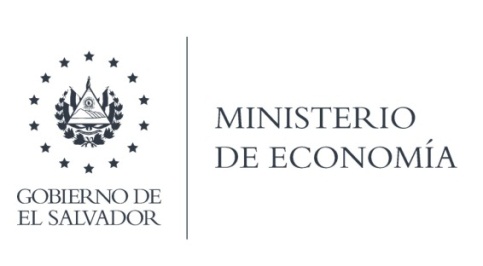 La Dirección General de Estadísticas y Censos (DIGESTYC), en atención y respuesta al requerimiento de información, responde por medio de correo electrónico informando que se le entregara la encuesta de hogares de propósitos múltiples, así mismo se le atenderá la solicitud de rnanera que se responderá a la ciudadana a través de una video llamada, por medio del ZOOM, este día viernes 26 de marzo de los corrientes. La información la brinda la persona encargada de la base de datos de la Encuesta de Hogares de Propósitos Múltiples años 2000 al 2019.Se le propuso a la ciudadana esta estrategia, debido a que el personal técnico de la Gerencia de Estadísticas Demográficas están con mucho compromiso de trabajo y se les dificulta elaborar una serie histórica, sumado a que es demasiada la información que solicitan. Lic. Laura QuintanillaOficial de InformaciónMINISTERIO DE ECONOMÍA REPÚBLICA DE EL SALVADOR, C.A.Alameda Juan Pablo II y Calle Guadalupe Edificio Cl - C2, Centro de Gobierno. San SalvadorTeléfonos (PBX): (503) 2590-5600www.minec.gob.sv